Daily Progress Report Template -Elementary VersionStudent Name: 						Teacher:							Date:     Copy made and sent home for parent signature	 	Data entered into CICO Database______________________	Date: ______________Key           = 2  =1    =0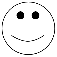 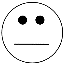 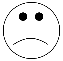 Key           = 2  =1    =0Key           = 2  =1    =0Key           = 2  =1    =0Key           = 2  =1    =0Key           = 2  =1    =0Key           = 2  =1    =0Key           = 2  =1    =0ExpectationsTime Periods / ClassesTime Periods / ClassesTime Periods / ClassesTime Periods / ClassesTime Periods / ClassesTime Periods / ClassesTime Periods / ClassesExpectationsTotal PointsCommentsSignatureStudentStudentStudentTeacherTeacherParentParent